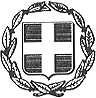  ΕΛΛΗΝΙΚΗ ΔΗΜΟΚΡΑΤΙΑΠΕΡΙΦΕΡΕΙΑ ΝΟΤΙΟΥ ΑΙΓΑΙΟΥ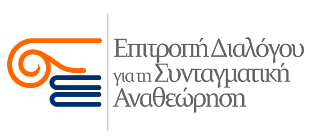     Πρόσκληση Εκ μέρους της Επιτροπής Διαλόγου για τη Συνταγματική Αναθεώρηση καλούμε τους εκπροσώπους των  κοινωνικών φορέων (Τοπικής Αυτοδιοίκησης, εμπορικούς συλλόγους, επιμελητήρια, εργατικά κέντρα κ.α.), εκπροσώπους των επιστημονικών φορέων (δικηγορικοί σύλλογοι, ιατρικοί σύλλογοι, τεχνικό Επιμελητήριο, πανεπιστήμιο κ.α.) καθώς τους εκπροσώπους  τυπικών η άτυπων συλλογικοτήτων και τέλος κάθε ενδιαφερόμενο πολίτη να συμμετάσχει στη διαβούλευση που οργανώνει η περιφέρεια Νοτίου Αιγαίου στις 10 και 11 Μαΐου και ώρες 11:00 με 14:00 στην αίθουσα του Περιφερειακού Συμβουλίου Νοτίου Αιγαίου (Πλ. Ελευθερίας 1, Ρόδος) με θέμα την επικείμενη συνταγματική αναθεώρηση. Στην εκδήλωση θα συμμετέχουν και μέλη της Επιτροπής Διαλόγου για τη Συνταγματική Αναθεώρηση. Η συζήτηση θα οργανωθεί γύρω από τους προτεινόμενους άξονες της αναθεώρησης  :Θεσμική ανασυγκρότηση του κράτους και η νέα αρχιτεκτονική του πολιτεύματοςΕνίσχυση θεσμών διαφάνειας, λογοδοσίας και συμμετοχής των πολιτών  Σχέση κράτους εκκλησιάςΕνίσχυση του κράτους δικαίου και ατομικών ελευθερίων Συλλογικές ελευθερίες και κοινωνικά δικαιώματαΚοινά, δημόσιος χώρος, πολιτισμός